הנדון: מגבלות השקעה בצדדים קשורים ועסקאות עימם או באמצעותםעל-פי חוזרי אגף שוק ההון, ביטוח וחסכון, משקיעים מוסדיים נדרשים, מעת לעת, להציג מידע אודות צדדים קשורים. המונח צדדים קשורים, ביחס לחברות מנהלות, כולל רכיבים מסוימים, ביניהם רכיבים הנוגעים למבנה השליטה במנהל ההשקעות של החברה המנהלת, המצויים בידיעת מנהל ההשקעות. בהזדמנות זאת, נבקש להביא לידיעתכם מידע אודות רכיבים כאמור ביחס לאי.בי.אי. - אמבן ניהול השקעות בע"מ (להלן: "מנהל ההשקעות"), לעניין זה אנא רצ"ב נספח א'. בברכה,אי.בי.אי. - אמבן ניהול השקעות בע"מנספח א' –פירוט "צדדים קשורים" לחברה המנהלת, כהגדרת מונח זה בסעיף 1 בתקנות הפיקוח על שירותים פיננסיים (קופות גמל) (כללי השקעה החלים על גופים מוסדיים), תשע"ב-2012 (להלן: "תקנות כללי ההשקעה"),  המצויים בידיעת מנהל ההשקעותבהתאם לס"ק (1)(ג) בהגדרת צדדים קשורים, כהגדרת מונח זה בסעיף 1 בתקנות כללי ההשקעה, הגופים המוסדיים המנויים להלן מהווים קבוצת משקיעים (כהגדרת המונח בתקנות כללי ההשקעה) יחד עם החברה המנהלת ביחס לכספים המנוהלים עבורם על-ידי מנהל ההשקעות ולפיכך מהווים גם צדדים קשורים:בהתאם לס"ק (1)(ה) בהגדרת צדדים קשורים, כהגדרת מונח זה בסעיף 1 בתקנות כללי ההשקעה, ביחס לכספים המנוהלים עבור החברה המנהלת על-ידי מנהל ההשקעות, התאגיד המנוי להלן מהווה צד קשור לחברה המנהלת נוכח שליטתו במנהל ההשקעות (להלן: "בעל השליטה"):בהתאם לס"ק (1)(ו) בהגדרת צדדים קשורים, כהגדרת מונח זה בסעיף 1 בתקנות כללי ההשקעה, ביחס לכספים המנוהלים עבור החברה המנהלת על-ידי מנהל ההשקעות, התאגידים המנויים להלן מהווים צדדים קשורים לחברה המנהלת נוכח היותם נשלטים על ידי בעל השליטה של מנהל ההשקעות:  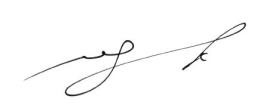       בכבוד רב,                                      איביאי ניהול השקעות בע"מ                        לכבודמנהלי גופים מוסדייםשלום רב,‏31 מרץ 2024שם הגוף המוסדימס' תאגידקרן השתלמות למורים בביה"ס העל יסודיים במכללות ובסמינרים בע"מ, המנוהלת על-ידי עגור חברה לניהול קופות גמל וקרנות השתלמות בע"מ520024985קופת גמל מחר, המנוהל על-ידי המח"ר - חברה לניהול קופות גמל בע"מ520042615קרן ההשתלמות לעובדי המדינה, המנוהלת על-ידי החברה לניהול קרן השתלמות לעובדי המדינה בע"מ520032269קרן ההשתלמות לעובדי הרשויות המקומיות, המנוהלת על-ידי החברה המנהלת של רום קרן השתלמות לעובדי הרשויות המקומיות בע"מ520031824ש. שלמה חברה לביטוח בע"מ513879189קרן לביטוח נזקי טבע בחקלאות בע"מ520027848איי.אי.ג'י ישראל חברה לביטוח בע"מ512304882קופת התגמולים של עובדי אל על570011767קופת פיצויים ותגמולים של עובדי בנק דיסקונט510142789קרן ביטוח הדדי לחברי הסתדרות עובדי המדינה בישראל בע"מ510800402עמ"י - חברה לניהול קופ"ג ענפיות בע"מ520042581קופת תגמולים של עובדי התעשיה האוירית לישראל בע"מ 570014928קרן השתלמות לאקדמאים במדעי החברה והרוח בע"מ בניהול החברה לניהול קרן השתלמות לאקדמאים במדעי החברה והרוח בע"מ520027954החברה לניהול קופת התגמולים והפנסיה של עובדי הסוכנות היהודית לארץ ישראל בע"מ520022518החברה המנהלת של מינהל קרן ההשתלמות לפקידים עובדי המינהל והשירותים בע"מ520030990 ארם גמולים חברה לניהול קופות גמל בע"מ510773922ווישור חברה לביטוח בע"מ515764868דיוויד שילד חברה לביטוח בע"מ515859379שם התאגידמס' תאגידשיעור אחזקהאי.בי.אי. בית השקעות בע"מ520034356100%שם התאגידמס' תאגידשיעור אחזקהאדגר חתמים בע"מ511024812100%אורות השקעות בע"מ51097256566.5%אי.בי.אי. קונסיומר קרדיט שותפות מוגבלת550257414אורות השקעות בע"מ היא השותף הכלליIBI Consumer Credit, LP שותפות מוגבלת קיימנית--אורות השקעות בע"מ היא השותף הכלליIBI New Consumer Credit Fund 2024, LP, שותפות מוגבלת קיימנית--אורות השקעות בע"מ היא השותף הכלליארבע עונות סוכנות לביטוח פנסיוני בע"מ51390934170%אי.בי.אי. הולדינגס (1997) בע"מ512476896100%אי.בי.אי. ניהול קרנות נאמנות (1978) בע"מ510791031100%סי.אף.אקס מרקט בע"מ514341080100%אי.בי.אי. ניהול וחיתום בע"מ51181961731.38% אי.בי.אי. חיתום והנפקות בע"מ51286886085% על ידי אי.בי.אי. ניהול וחיתום בע"מאי.בי.אי פתרונות אשראי בע"מ510905102100%צעדים החזקות (1993) בע"מ511877599100%צעדים השקעות בטכנולוגיה בע"מ511748030100%שרותי בורסה והשקעות בישראל - אי.בי.אי. - בע"מ51065755480.1%אי.בי.אי. טכנולוגיות ברוקראז' בע"מ516303591100% על ידי שרותי בורסה והשקעות בישראל - אי.בי.אי. - בע"מקומריט השקעות בע"מ51518679965%Comrit Investments 1, Limited Partnership  שותפות מוגבלת קיימנית---קומריט השקעות בע"מ היא השותף הכלליאי.בי.אי פרטנרס בע"מ51546080670%IBI Secured Bridge Loans Fund, LP שותפות מוגבלת קיימנית---אי.בי.אי פרטנרס בע"מ היא השותף הכלליאי.בי.אי אי.אל.אס פרטנרס בע"מ51560268860%אי.בי.אי קפיטל בע"מ51502665657.55%אי.בי.אי ניהול נאמנויות515020428100% על ידי אי.בי.אי קפיטל בע"מאס קיוב ייעוץ כלכלי בע"מ514076165100% על ידי אי.בי.אי קפיטל בע"מאי.בי.אי תכניות הטבה (2000)512907718100% על ידי אי.בי.אי קפיטל בע"מאי.בי.אי תגמול עובדים בע"מ512897034100% על ידי אי.בי.אי קפיטל בע"מאי.בי.אי. תגמול הוני ונאמנויות (2004) בע"מ513540070100% על ידי אי.בי.אי קפיטל בע"מאי.בי.אי ספייקס בע"מ51626743265% על ידי אי.בי.אי. קפיטל בע"מאי.בי.אי ספייקס חברת ניהול בע"מ51647324665% על ידי אי.בי.אי. קפיטל בע"מאי.בי.אי נאמנויות אי.אל. בע"מ51628490851% על ידי אי.בי.אי. קפיטל בע"מאי.בי.אי ניהול הון בע"מ51628468451% על ידי אי.בי.אי. קפיטל בע"מאי.בי.אי סוכנות לביטוח פנסיוני (2015) בע"מ515235596100%על ידי אי.בי.אי. - אמבן ניהול השקעות בע"מאי.בי.אי תשתיות פיננסיות בע"מ515413821100%DataCom, LPשותפות מוגבלת קיימנית----אי.בי.אי תשתיות פיננסיות בע"מ היא השותף הכלליאי.בי.אי שותפויות נדל"ן בע"מ51598053075%אי.בי.אי קוואלטי קרדיט ואחזקות בע"מ51539644870%אי.בי.אי קוואלטי קרדיט בע"מ515137693100% על ידיאי.בי.אי קוואלטי קרדיט  ואחזקות בע"מקוואלטי קרדיט פאנד שותפות מוגבלת505253363אי.בי.אי קוואלטי קרדיט בע"מ היא השותף הכלליקוואלטי קרדיט פאנד 2 שותפות מוגבלת550273312אי.בי.אי קוואלטי קרדיט בע"מ היא השותף הכלליקוואלטי קרדיט פאנד 3 שותפות מוגבלת540282779אי.בי.אי קוואלטי קרדיט בע"מ היא השותף הכלליאי.בי.אי קוואלטי קרדיט לונג שותפות מוגבלת540330685אי.בי.אי קוואלטי קרדיט בע"מ היא השותף הכלליאי.בי.אי תבל בע"מ51574587565%על ידי אי.בי.אי פולין בע"מאי.בי.אי פילאר ברלין בע"מ516224573100% על ידי אי.בי.אי שותפויות נדל"ן בע"מאי.בי.אי פילאר גרמניה בע"מ516717394100% על ידי אי.בי.אי שותפויות נדל"ן בע"מאי.בי.אי פילאר דיסלדורף בע"מ516266798100% על ידי אי.בי.אי שותפויות נדל"ן בע"מאי.בי.אי פילאר ג'קסונוויל שותפות מוגבלת540297199אי.בי.אי שותפויות נדל"ן בע"מ היא השותף הכלליאי.בי.אי פילאר שארלוט שותפות מוגבלת540289543אי.בי.אי שותפויות נדל"ן בע"מ היא השותף הכלליאי.בי.אי פילאר וושינגטון שותפות מוגבלת540294188אי.בי.אי שותפויות נדל"ן בע"מ היא השותף הכלליאי.בי.אי פילאר דאלאס 2 שותפות מוגבלת540289428אי.בי.אי שותפויות נדל"ן בע"מ היא השותף הכלליאי.בי.אי פילאר טמפה שותפות מוגבלת540289410אי.בי.אי שותפויות נדל"ן בע"מ היא השותף הכלליאי.בי.אי פילאר יוסטון שותפות מוגבלת540292273אי.בי.אי שותפויות נדל"ן בע"מ היא השותף הכלליאי.בי.אי פילאר דאלאס טקסס 3 שותפות מוגבלת540292265אי.בי.אי שותפויות נדל"ן בע"מ היא השותף הכלליאי.בי.אי פילאר דאלאס 4 שותפות מוגבלת540294832אי.בי.אי שותפויות נדל"ן בע"מ היא השותף הכלליאי.בי.אי פילאר דנבר שותפות מוגבלת540291580אי.בי.אי שותפויות נדל"ן בע"מ היא השותף הכלליאי.בי.אי פילאר מגדבורג 1, שותפות מוגבלת540306339אי.בי.אי שותפויות נדל"ן בע"מ היא השותף הכלליאי.בי.אי פילאר מגדבורג 2, שותפות מוגבלת540306412אי.בי.אי שותפויות נדל"ן בע"מ היא השותף הכלליאי.בי.אי פילאר סינגל 2 מוסדי, שותפות מוגבלת540307477אי.בי.אי שותפויות נדל"ן בע"מ היא השותף הכלליאי.בי.אי פילאר גטינגן נכסים 1, שותפות מוגבלת540307832אי.בי.אי שותפויות נדל"ן בע"מ היא השותף הכלליאי.בי.אי פילאר יוסטון 2, שותפות מוגבלת540307824אי.בי.אי שותפויות נדל"ן בע"מ היא השותף הכלליאי.בי.אי פילאר ישראל 12, שותפות מוגבלת540311552אי.בי.אי שותפויות נדל"ן בע"מ היא השותף הכלליאי.בי.אי פילאר סינגל 1, שותפות מוגבלת540302544אי.בי.אי שותפויות נדל"ן בע"מ היא השותף הכלליאי.בי.אי פילאר סינגל 2, שותפות מוגבלת540302627אי.בי.אי שותפויות נדל"ן בע"מ היא השותף הכלליאי.בי.אי פילאר סינגל 4, שותפות מוגבלת540313418אי.בי.אי שותפויות נדל"ן בע"מ היא השותף הכלליאי.בי.אי פילאר סינגל 3, שותפות מוגבלת540312857אי.בי.אי שותפויות נדל"ן בע"מ היא השותף הכלליאי.בי.אי פילאר סינגל 5 נכסים, שותפות מוגבלת540315108אי.בי.אי שותפויות נדל"ן בע"מ היא השותף הכלליאי.בי.אי פילאר סינגל 6, שותפות מוגבלת540316106אי.בי.אי שותפויות נדל"ן בע"מ היא השותף הכלליאי.בי.אי פילאר דרזדן 1 שותפות מוגבלת540323300אי.בי.אי שותפויות נדל"ן בע"מ היא השותף הכלליאי.בי.אי פילאר דרזדן 2 שותפות מוגבלת540323318אי.בי.אי שותפויות נדל"ן בע"מ היא השותף הכלליאי.בי.אי פילאר פוטסדאם שותפות מוגבלת540323284אי.בי.אי שותפויות נדל"ן בע"מ היא השותף הכלליאי.בי.אי פילאר רוסטוק 1 שותפות מוגבלת540323276אי.בי.אי שותפויות נדל"ן בע"מ היא השותף הכלליאי.בי.אי פילאר רוסטוק 2 שותפות מוגבלת540323268אי.בי.אי שותפויות נדל"ן בע"מ היא השותף הכלליאי.בי.אי פילאר ניאוברנדנבורג שותפות מוגבלת540321718אי.בי.אי שותפויות נדל"ן בע"מ היא השותף הכלליאי.בי.אי פילאר ברדפורד שותפות מוגבלת520034356אי.בי.אי שותפויות נדל"ן בע"מ היא השותף הכלליאי.בי.אי פילאר קרפלד, שותפות מוגבלת540312113אי.בי.אי שותפויות נדל"ן בע"מ היא השותף הכלליאי.בי.אי פילאר קרפלד 2, שותפות מוגבלת540316676אי.בי.אי שותפויות נדל"ן בע"מ היא השותף הכלליאי.בי.אי פילאר בירמינגהם שותפות מוגבלת540326295אי.בי.אי פילאר פורטפוליו אנגליה בע"מהיא השותף הכלליאיי.פי.ג'י .יו.קי 1, שותפות מוגבלת540325511אי.בי.אי פילאר פורטפוליו אנגליה בע"מהיא השותף הכלליאיי.פי. ג'י יו קיי 2 שותפות מוגבלת540326469אי.בי.אי פילאר פורטפוליו אנגליה בע"מהיא השותף הכלליאיי.פי.ג'י 3 שותפות מוגבלת540327087אי.בי.אי פילאר פורטפוליו אנגליה בע"מהיא השותף הכלליאיי.פי.ג'י 4 שותפות מוגבלת540327764אי.בי.אי פילאר פורטפוליו אנגליה בע"מהיא השותף הכלליאיי.פי.ג'י.אי 5 שותפות מוגבלת540329091אי.בי.אי פילאר פורטפוליו אנגליה בע"מהיא השותף הכלליאיי.פי.ג'י.אי 6 שותפות מוגבלת540329083אי.בי.אי פילאר פורטפוליו אנגליה בע"מהיא השותף הכלליאיי.פי.ג'י יו.קיי 7 שותפות מוגבלת540329588אי.בי.אי פילאר פורטפוליו אנגליה בע"מהיא השותף הכלליאיי.פי.ג'י. יו.קיי 8 שותפות מוגבלת540329570אי.בי.אי פילאר פורטפוליו אנגליה בע"מהיא השותף הכלליאיי.פי.ג'י 9 שותפות מוגבלת540331329אי.בי.אי פילאר פורטפוליו אנגליה בע"מהיא השותף הכלליאיי.פי.ג'י יו.קיי 10 שותפות מוגבלת540331188אי.בי.אי פילאר פורטפוליו אנגליה בע"מהיא השותף הכלליאי.בי.אי פילאר פרוטפוליו אנגליה בע"מ516770583אי.בי.אי שותפויות נדל"ן בע"מ מחזיקה 100%אי.בי.אי פילאר אנגליה בע"מ516741709אי.בי.אי שותפויות נדל"ן בע"מ מחזיקה 100%איבו קרן מלונאות, שותפות מוגבלת540312675איבו ג'י.פי היא השותף הכלליאיבו ג'י.פי, שותפות מוגבלת540311826אי.בי.אי שותפויות נדל"ן מחזיקה ב-50%איבו ג'י.פי אוף ג'י.פי בע"מ516471083איבו ג'י.פי. אוף ג'י.פי מחזיקה ב-100%איבו תפעול בע"מ516621596איבו קרן מלונאות, שותפות מוגבלת מחזיקה 100%איבו נכסים בע"מ516621372איבו קרן מלונאות, שותפות מוגבלת מחזיקה 100%איבו אינדיגו בע"מ516827441איבו נכסים בע"מ מחזיקה 100%איבו נכסים - ים המלח בע"מ516827466איבו נכסים בע"מ מחזיקה 100%אי.בי.אי פולין בע"מ51626473670% אי.בי.אי אלטרנטיב בע"מ51628306651%אי.בי.אי וולקנו החזקות בע"מ51635651675%I.B.I Volcano Investments LLC----אי.בי.אי וולקנו החזקות בע"מ היא השותף הכלליI.B.I Volcano Investments Fund LP----אי.בי.אי וולקנו החזקות בע"מ היא השותף הכלליאי.בי.אי. ליאון קבוצת ניהול בע"מ51637529263%IBI LION SOCIMI S.A.----מנוהלת על ידי אי.בי.אי. ליאון קבוצת ניהול בע"מאי.בי.אי יו.קיי בע"מ516470820100%I.B.I. CAPITAL MARKETS LIMITED13647525אי.בי.אי יו.קיי בע"מ מחזיקה 75%. אי.בי.אי אסטרטגיות סי.אל.או בע"מ516493202100%IBI CLO Strategies Fund LP----אי.בי.אי אסטרטגיות סי.אל.או בע"מ היא השותף הכללי. ארבע עונות ניהול עושר בע"מ51651170651%אי.בי.אי שרותי מטה בע"מ516633104100%אי.בי.אי אינטרנשיונל אף או אף בע"מ516666021מוחזק בחלקים שווים (25%) ע"י אורות השקעות בע"מ, קומריט השקעות בע"מ, אי.בי.אי פרטנרס בע"מ ואי.בי.אי וולקנו החזקות בע"מIBI International FOF, LP----אי.בי.אי אינטרנשיונל אף או אף בע"מ היא השותף הכללי אי.בי.אי מוצרים מובנים בע"מ51670825270% אי.בי.אי קרנות גידור בע"מ 51682561970%אי.בי.אי ראם גלובל בע"מ51653005260%I.B.I Re'em Equity, LP----אי בי אי קרנות גידור בע"מ היא השותף הכללי I.B.I Re'em Opportunities, LP----אי בי אי קרנות גידור בע"מ היא השותף הכללי IBI Re’em Global LP----אי.בי.אי ראם גלובל בע"מ היא השותף הכלליאי.בי.אי מדיה בע"מ 51686692851% אינספשן קונטנט בע"מ 516870474100% על ידי אי.בי.אי מדיה בע"מInception 1, LP---אינספשן קונטנט בע"מ היא השותף הכללי